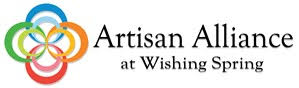 MEMBERSHIP APPLICATIONNAME: ___________________________________________________________ADDRESS: _______________________________________________________CITY, STATE, ZIP: _______________________________________________PHONE: ___________________________CELL ________________________EMAIL: __________________________________________________________ART INTEREST: _________________________________________________Due at time of application: $25 per person annually or $35 per couple, if application is presented after July then fees will be $10 and $15Mail application to Artisan Alliance at Wishing Spring 			  8862 W. McNelly Rd. Bentonville, Ark 72712Please respond to the following questions so that we might get to know you and our talents as a new memberAre you presently employed? Yes    No    Retired  Would you be interested in teaching an art or craft class?  Yes  NoWhat are your current hobbies  ________________________________________Are you familiar with computers   Yes     No Are you familiar with current software such as Word or Excel?  Yes     NoHave you ever worked a register or been in sales?  Yes       NoWould you consider serving in one of our leadership roles or participating on a committee?  Yes     NoOur board consists of three board of directors, our executive committee consists of: President, Vice President, 2nd Vice President, Secretary, Treasurer, Gallery Director, Clay Studio Director, Scholarship Coordinator, and Publicity Coordinator.Also, we have available more volunteer positions: Long Range Planning, Historian, and Event CoordinatorSignature: _________________________________________  Date: ________________